Ideas for Celebrating Pink Sunday              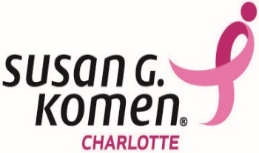 